CORRECTION "SUIVEUR V1"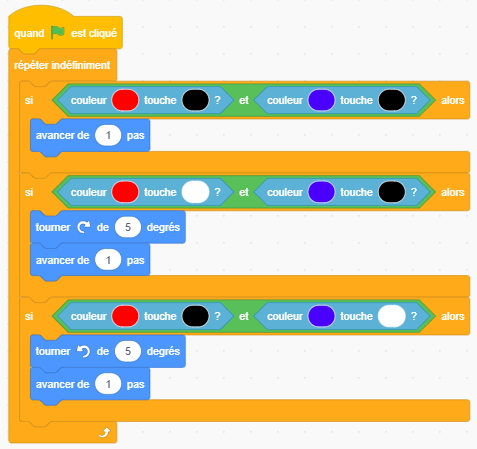 